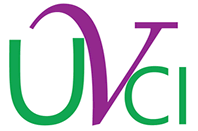 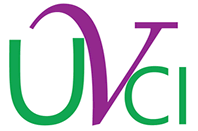 Charte de Bon Usage (CBU) proposée aux Apprenants de l’Université Virtuelle de Côte d’Ivoire (UVCI) sur la plateforme www.campus.uvci.edu.ci Quelle que soit ma géolocalisation, je suis inscrit(e) à l’Université Virtuelle de Côte d’Ivoire (UVCI) dans un programme de formation à distance sur www.campus.uvci.edu.ci. Et dans mon utilisation des outils de formation en ligne de l’UVCI, et des plateformes associées, je m’engage entièrement à   : ne posséder qu’un seul compte d’utilisateur et à ne pas laisser d’autres personnes l’utiliser ; respecter les conditions d’utilisation énoncées sur www.campus.uvci.edu.ci qui traitent des droits et obligations des personnes inscrites sur le site ;faire les devoirs et examens moi-même, sans l’aide d’autres personnes, sauf si le travail en équipe ou groupe est expressément mentionné ;ne remettre que mes propres travaux, qui ne contiennent aucn matériel plagié, en tout ou en partie, et à citer correctement mes sources ;donner accès à l’équipe enseignante à mes données et travaux collectés sur le site pour les besoins du cours suivi ;ne pas diffuser des propos grossiers ou injurieux de quelque manière que ce soit ;ne pas participer à des activités malhonnêtes visant à améliorer mes résultats ou à nuire aux résultats d’autres personnes participant à la formation ;ne pas divulguer publiquement les réponses aux questions posées dans les devoirs et les examens des différents cours ; respecter les règles de propriété intellectuelle des contenus donnés en classe.;Reproduire et diffuser le matériel déposé sur www.campus.uvci.edu.ci  de quelque manière que ce soit, sans autorisation expresse, est strictement interdit et peut mener à des sanctions disciplinaires.J’accepte  Je refuse